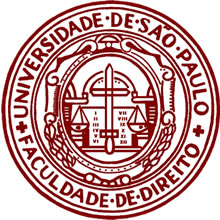 Universidade de São PauloFaculdade de DireitoDireito Administrativo II – 2018Profs. Fernando Menezes de Almeida e Floriano de Azevedo Marques NetoTurmas 11 e 12 Quartas-feiras, das 10h15 às 12h50 Avaliação: Prova final: a definir (5,0) Monitoria: 2 trabalhos a serem entregues (a definir) e presença/participaçãoComposição da média final: Prova (5 pontos) + Trabalhos (2 pontos cada) + Participação/Presença (1 ponto) Monitoria: Programa de AulasPrograma de Aulas01/08Serviços Públicos08/08Serviços Públicos15/08Poder de Polícia e Limitações à Propriedade22/08Poder de Polícia e Limitações à Propriedade29/08Poder de Polícia e Limitações à Propriedade05/09Semana da pátria12/09Bens públicos19/09Bens públicos26/09Servidores públicos03/10Servidores públicos10/10Servidores públicos17/10Grito do Peru?24/10Organização administrativa31/10Organização administrativa07/11Controle da administraçãoInício das provas (08/11)Cronograma - 2018/2Cronograma - 2018/2Cronograma - 2018/215/08Módulo IIIDiscussão de caso III: texto 122/08Módulo IIIDiscussão de caso III: texto 229/08Módulo IIIDiscussão de caso III: texto 312/09Módulo IIIDiscussão de caso III: texto 419/09Módulo IIIDiscussão de caso III: texto 526/09Módulo IVTexto 6 e entrega do trabalho III03/10Módulo IVDiscussão de caso IV: texto 710/10Módulo IVDiscussão de caso IV: texto 817/10Módulo IVGrito do Peru?24/10Módulo IVDiscussão de caso IV: texto 931/10Módulo IVDiscussão de caso IV: texto 1007/11Módulo IVEntrega do trabalho IV